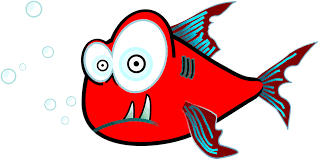 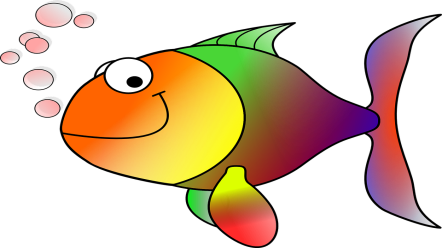 SINCENY ASSOCIATION SCRABBLESAMEDI 1er Avril 2017 Tournoi en 2 parties : 14h00 et 16h30Salle polyvalente – rue Achille Chemin – SincenyTROPHée au vainqueur de chaque sérieParticipation : 12€ - moins de 25 ans : gratuitInscriptions : Jean-Claude GUENEGOU                       9 rue de Philadelphie 02300 VILLEQUIER-AUMONT                       Tél : 03 23 39 36 03   ou  06 76 53 87 33                       e-mail : jean-claude.guenegou02@orange.fr PATISSERIE OFFERTE